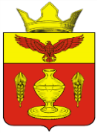 ВОЛГОГРАДСКАЯ ОБЛАСТЬПАЛЛАСОВСКИЙ МУНИЦИПАЛЬНЫЙ РАЙОН
 АДМИНИСТРАЦИЯ ГОНЧАРОВСКОГО  СЕЛЬСКОГО ПОСЕЛЕНИЯП О С Т А Н О В Л Е Н И Е«16» июня 2020 год	          п. Золотари	                                     № 56«О внесении изменений и дополнений в Постановление  № 34  от "01" апреля  2019 года « Об утверждении Административного регламента предоставления муниципальной услуги«Утверждение схемы расположения земельного участка на кадастровом плане территории в целях раздела земельного участка, находящегося в муниципальной собственности Гончаровского сельского поселения»          С целью приведения законодательства Гончаровского сельского поселения в соответствии с действующим законодательством, руководствуясь статьей 7 Федерального закона от 06 октября 2003 года № 131-ФЗ «Об общих принципах организации местного самоуправления в Российской Федерации», администрация Гончаровского сельского поселенияПОСТАНОВЛЯЕТ:       1.Внести изменения и дополнения  в постановление администрации Гончаровского сельского поселения № 34 от 01.04.2019 года «Об утверждении Административного регламента предоставления муниципальной услуги «Утверждение схемы расположения земельного участка на кадастровом плане территории в целях  раздела земельного участка, находящегося в муниципальной собственности Гончаровского сельского поселения»  (далее-постановление):       1.1 Абзац 18  пункта 2.5 Регламента исключить, абзацы девятнадцатый, двадцатый считать абзацами восемнадцатым и девятнадцатым, соответственно.         1.2  Пункт 5.3 Регламента изложить в следующей редакции:«5.3. Жалобы на решения и действия (бездействие) руководителя органа, предоставляющего муниципальную услугу, подаются в вышестоящий орган (при его наличии) либо в случае его отсутствия рассматриваются непосредственно руководителем органа, предоставляющего муниципальную услугу».1.3.  В пункте 5.6 Регламента слова «и почтовый адрес» заменить словами «и (или) почтовый адрес».2.Контроль за исполнением настоящего постановления оставляю за собой. 3.Настоящее постановление вступает в силу со дня его официального опубликования (обнародования). Глава Гончаровского сельского поселения                                                           С.Г. НургазиевРег. № 56 /2020г.